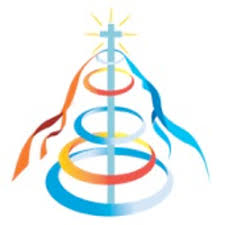 Welcome to Class 3!The year team consist of the following adults:  Mr. EsteMrs. BevanMiss. BarberMr. MannersChristian Core ValuesWe teach all of the children to be good learners and to build their learning power through the Christian Core values. Good learners are:ResponsibilityFriendlyPerseveringTruthfulCourageousCreativeUniformThe school dress code is:White shirt/blouse or red gingham dress Red school sweatshirt or cardiganBlack/grey trousers, skirt or pinafore Black shoes (trainers and high heels are not permitted).School tie (optional)*shirts should be tucked in to and from school and whilst at school. The school uniform should be worn with pride.Nail polish and make up are not permitted.Stud earrings and a watch are the only jewellery permitted (except SOS identification).PE Kit All children should have black shorts, a house coloured T-shirt and a pair of trainers/plimsolls (correctly fastened) in school every day. It is a child’s responsibility to remove and look after their own valuables.Essex Health and Safety rules require that all jewellery is to be removed for PE learning. It does not allow for taping of earrings any longer and any worn must be removed by the pupil. If your child cannot remove earrings themselves then please do so for them before they come to school on PE days.Football shirts and other kit are not permitted.Track suits or house sweatshirts can be purchased through our uniform purchasing system.PE will generally happen on a Monday and a Wednesday. Please be aware that this may change so it is important to have PE kit in at all times. Art ApronPlease provide your child with a clearly labelled old shirt for art lessons.Water bottlesEvery child should bring in a plastic water bottle with their name clearly labelled for recognition.ExpectationsYour child will be challenged by an adult if they do not conform to the standards above. Please do not put your child in a compromising position.Teacher CommunicationPlease use your child’s home/school log/reading record book to communicate with their class teacher or to arrange a convenient time after school for a one to one meeting. ClubsThere will be a range of clubs available during the school day and after school. The club organisers announce these and those children who are interested take letters home. ReadingReading is an essential gateway to other learning and I cannot emphasise enough the importance of reading at home. Though we cover reading in class, this needs to be backed up by regular reading at home. Please continue to also hear children read aloud as often as possible. Even if you consider your child a strong reader, it is still a skill they need to continue to work on. Accelerated reader is used throughout KS2 to assess pupil understanding of texts. HomeworkChildren should be practicing their times tables and spellings regularly. Additional tasks will be set through My Maths and Google Classroom. These will be based around the topics we are covering. RoutinesChildren are encouraged to come into school independently and no parents should be entering the school unless it is via the main entrance by a member of staff. This is vital for child protection.Accelerated ReaderIn school we have an on-line system that enables children to take a quiz on their reading book to assess their understanding of the text. Children are expected to read at school and home. Once the book has been completed they are asked to quiz, at the next available opportunity, at school. When they have quizzed, children then select another reading book from the library. Children are also encouraged to read their own books from home and quiz them at school (if a quiz is available).Learning Autumn First Half TermTheme: Animal KingdomGeneral description:This one is all about animals! We will learn about different species and life processes. We will also be learning about the Stone Age and the importance of animals during that time. We will look at poetry and fiction based around animals. Autumn Second Half TermTheme: AdventuresGeneral description:This half term is all about adventures and journeys. We’ll be looking at Tin Tin comics and writing stories based on the adventures they show. We’ll also take the opportunity to learn more about countries around the world that are mentioned in the comics. Spring First Half TermTheme: Invasion!General description: This half term is all about invasions of Britain. We will look at the different peoples who have invaded our country over the years. We will also look at expanding our knowledge of Britain itself. We will be writing reports and (hopefully) making trebuchets!Spring Second Half TermTheme: A Picture is Worth a Thousand WordsGeneral description: This half term is all about pictures. Looking at photographs from the past and what they can show us. We’ll look at different designers and hopefully make picture frames. We will also be having a go at photography and learning how to access pictures on a computer from a camera. We will write descriptions and narrative based on pictures. Summer First Half TermTheme: Caught up in the CaribbeanGeneral Description: This half term will be all about the Caribbean. We’ll be learning about the climate, culture and geography of the Caribbean, as well as looking at stories and information from that culture. We’ll be looking at bright, bold patterns and hopefully we’ll be able to learn a little ukulele as well. Summer Second Half TermTheme: The Marvellous Worlds of Roald Dahl and David WalliamsGeneral description: For this half term, we will be looking at the books of Roald Dahl and David Walliams. We’ll look at the books themselves, the backgrounds of the authors and studying the artistic stylings of Quentin Blake. We’ll also be looking forward to the next year and the children’s aspirations. 